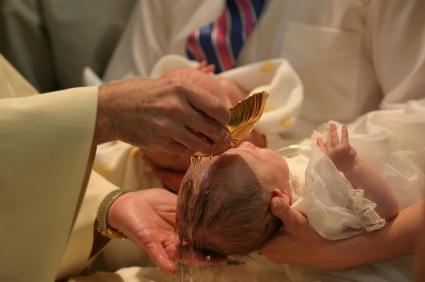 Ballyroan Parish Church of the Holy Spirit Baptism Formwww.ballyroanparish.ie01-4947303Congratulations to you and your family on the birth of your child. We would be delighted to have the opportunity to celebrate the Sacrament of Baptism with you.How to make a booking for a BaptismRing our parish office on 01-4947303 and a member of the parish team will contact you regarding this form and the required additional information.A member of the Baptism team will make an appointment to speak to you and give you some information about Baptism and the ceremony. Please give the parish about six weeks’ notice to plan for your child’s Baptism.Please complete the form using block letters or type a downloaded copy from our parish website.You will need to give us a copy of your baby’s Birth Certificate.Ideally, you should live or have a close connection within our parish. 